Введение«Электронная Пермская Образовательная Система. Школа» (далее – ЭПОС.Школа) – это система, предназначенная для повышения качества образования путем автоматизации процессов образовательной деятельности в образовательных организациях Пермского края, а также для создания единого информационного пространства для учителей образовательных организаций (школ) Пермского края, учеников, родителей, сотрудников Министерства образования и науки  Пермского края с удобным и современным способом доступа к сведениям об учебном процессе и обучающим материалам.Вход в систему ЭПОС.Школа для сотрудников образовательных организаций может быть произведен:с главной страницы ЭПОС.Школа;с главной страницы РСАА.Для авторизации используются учетные данные пользователя, предварительно полученные при регистрации в системе РСАА. Если у пользователя нет учетной записи в системе РСАА, то необходимо перейти по ссылке http://office.permkrai.ru/ и пройти процесс регистрации. Авторизация пользователя с главной страницы системы ЭПОС.ШколаВход в систему осуществляется со страницы https://school.permkrai.ru/. Для перехода к форме авторизации необходимо нажать на кнопку «Вход для учителя» в верхней части страницы (Рисунок 1). 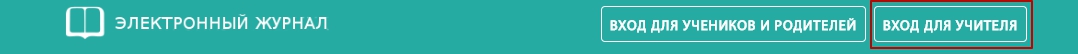 Рисунок  Кнопки входа на главной странице ЭПОС.ШколаНа отобразившейся странице ввести учетные данные системы РСАА и нажать кнопку «Войти» (Рисунок 2). 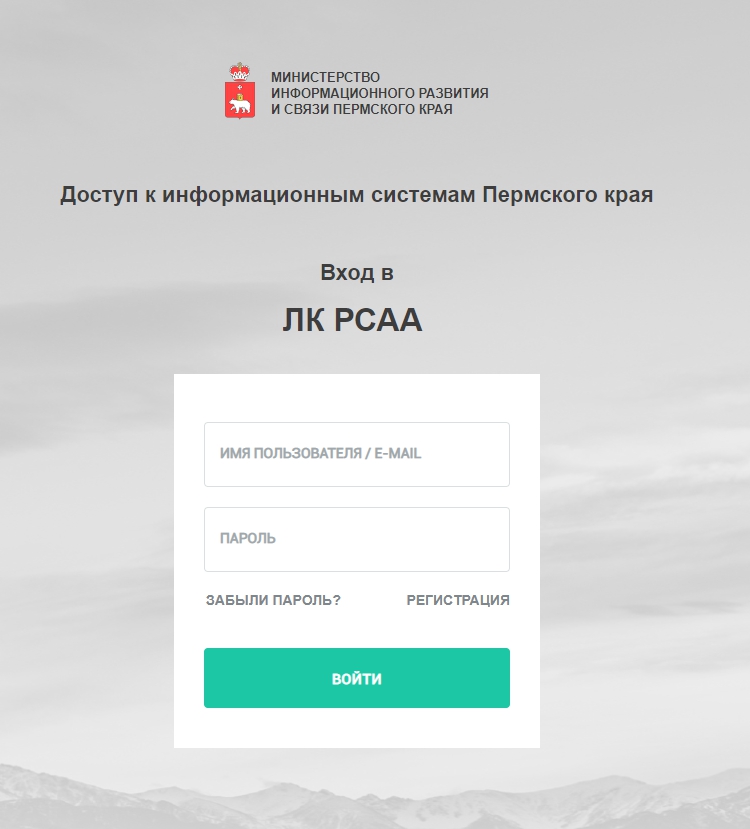 Рисунок  Страница ввода учетных данных РСААВ случае верно введённых логина и пароля откроется «Рабочий стол» системы ЭПОС.Школа. Если после перехода по ссылке отобразилась страница (см Рисунок 3), необходимо ввести логин и пароль, полученные Вами от администратора Вашей образовательной организации по основному месту работы.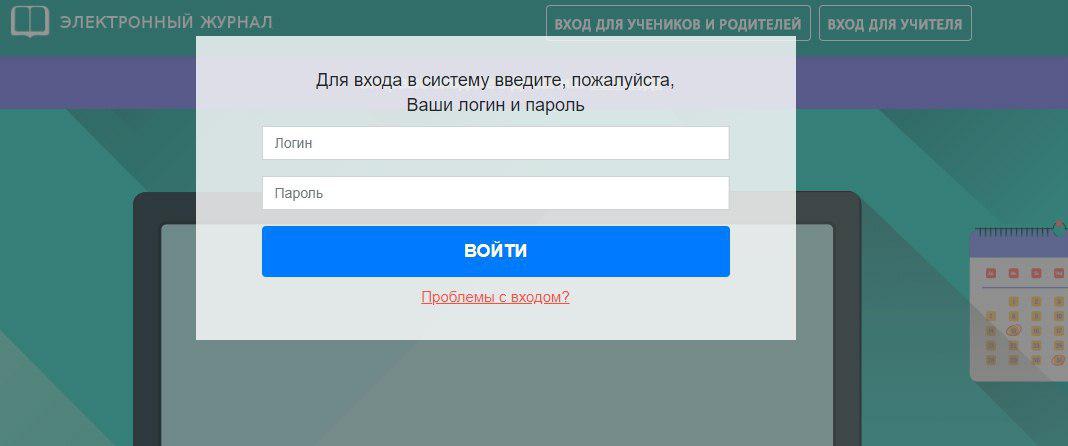 Рисунок 3 Страница ввода учетных данных ЭПОС.ШколаАвторизация пользователя с главной страницы РСААВход в систему осуществляется со страницы http://office.permkrai.ru/.  На отобразившейся странице необходимо ввести учетные данные для входа в личный кабинет пользователя РСАА и нажать кнопку «Войти».Рисунок  Страница входа в РСААПосле успешной авторизации в системе необходимо перейти на страницу «Информационные системы», в списке доступных систем выбрать ЭПОС.Школа и перейти по указанной ссылке https://school.permkrai.ru/.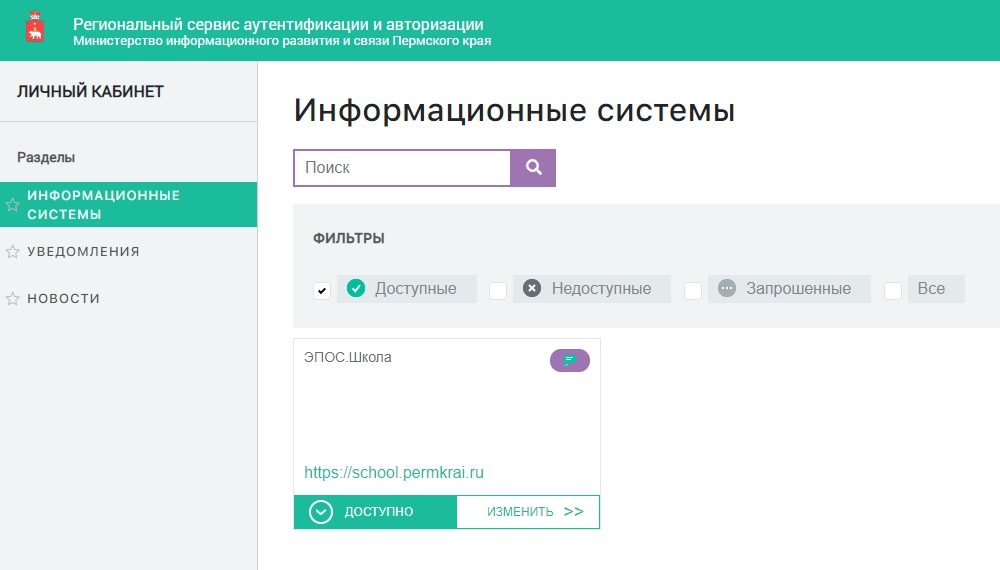 Рисунок  Страница "Информационные системы"После перехода по ссылке автоматически откроется «Рабочий стол» системы ЭПОС.Школа.Если после перехода по ссылке отобразилось страница (см Рисунок 3), необходимо ввести логин и пароль, полученные Вами от администратора Вашей образовательной организации по основному месту работы. 